Схема проезда до деревни Плешково Кимрского районаг. Кимры – ул.Володарского – Абрамовский пр-зд – Каюрово – Мельгуново – Плешково (до конца деревни и направо)1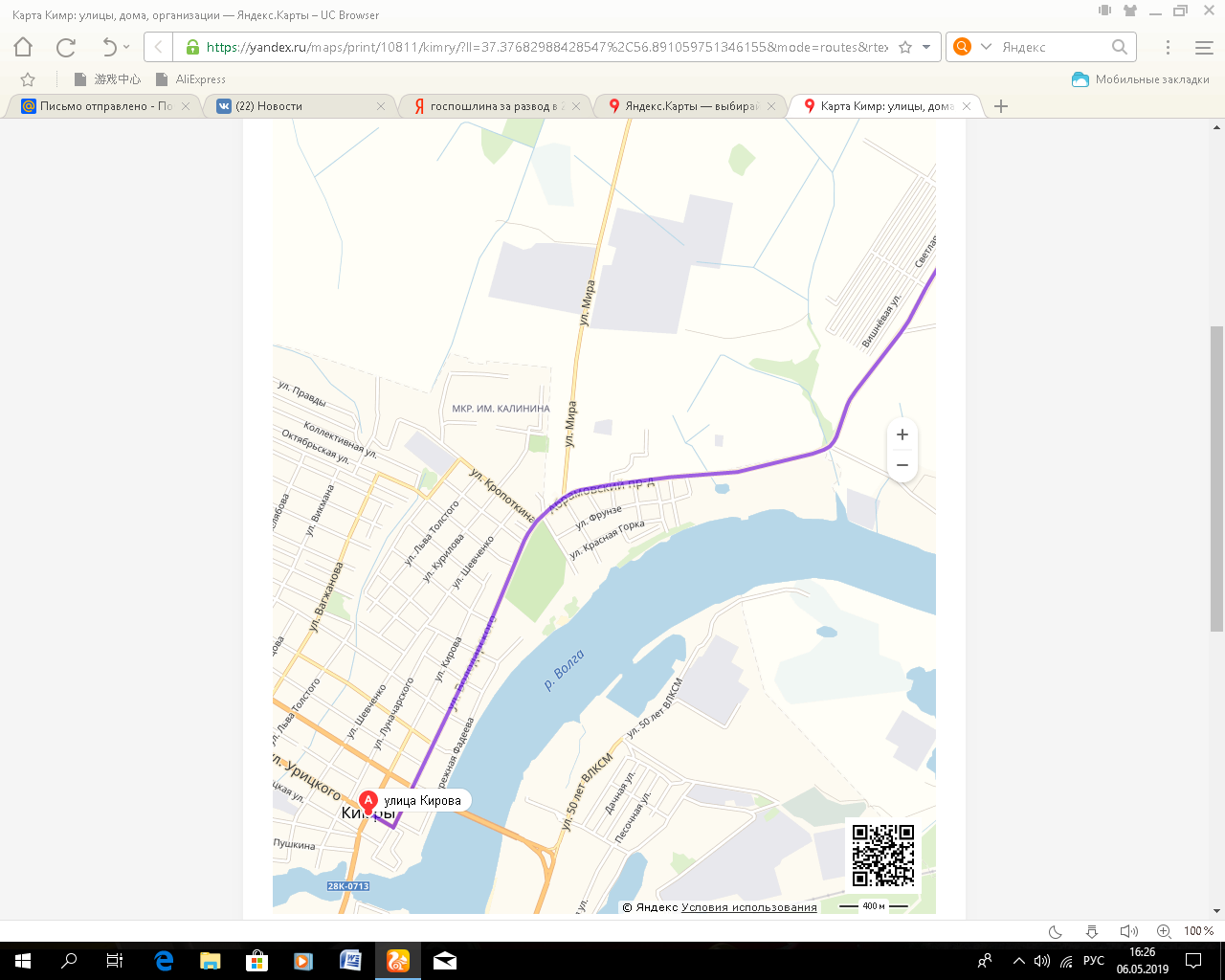 2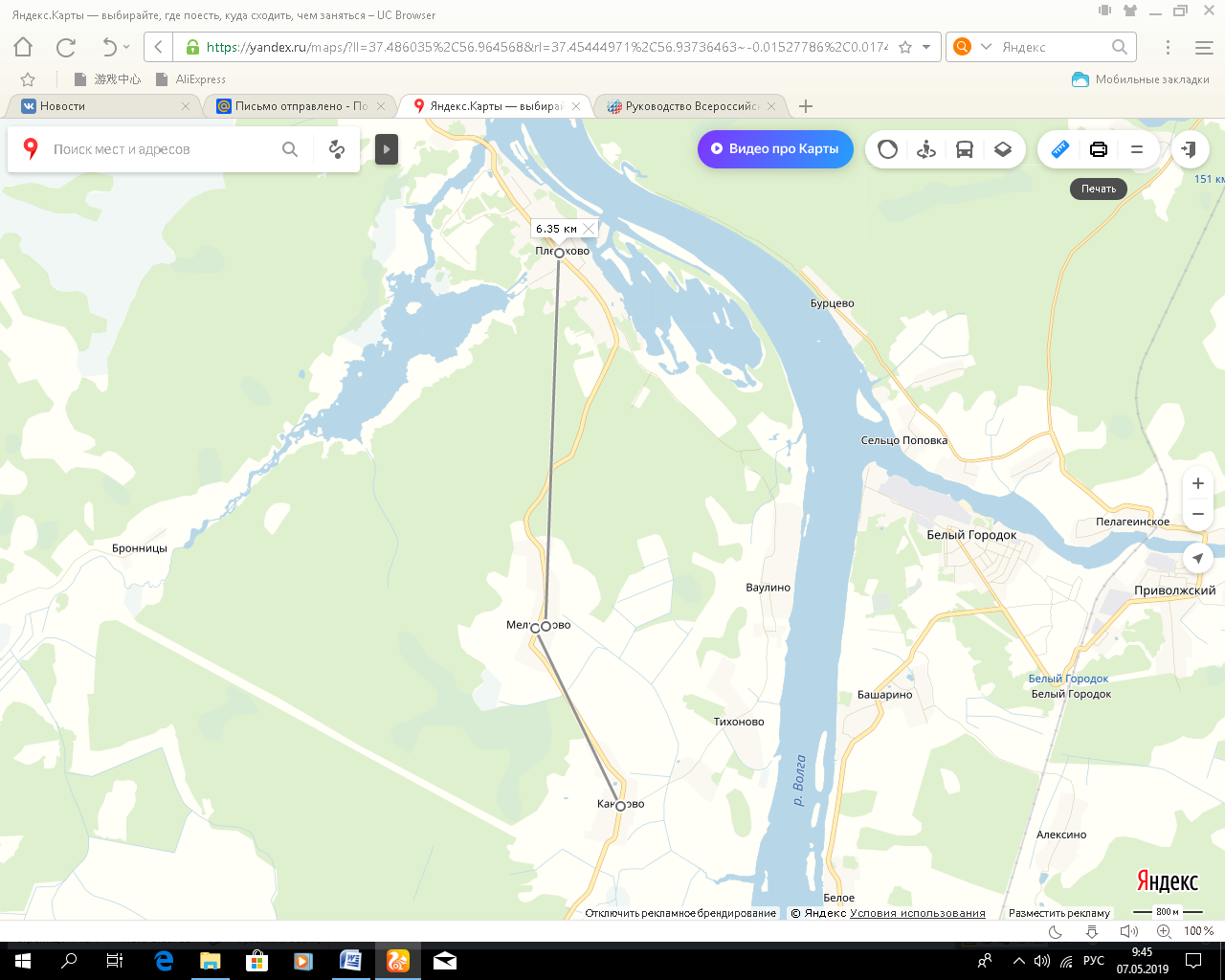 